Community CharterCommunity CharterCommunity CharterCommunity CharterCommunity CharterCommunity CharterCommunity CharterCommunity Charter[Insert Your SEC Name Here][Insert Your SEC Name Here]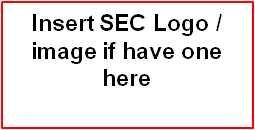 Our Vision...Our Vision...Our Vision...Our Vision...Our Vision...Our Vision...Our Vision...Our Vision...We will do this by...We will do this by...We will do this by...We will do this by...We will do this by...We will do this by...We will do this by...We will do this by...We will work together...We will work together...We will work together...We will work together...We will work together...We will work together...We will work together...We will work together...We commit to:          		  We commit to:          		  We commit to:          		  We commit to:          		  We commit to:          		  We commit to:          		  We commit to:          		  We commit to:          		  We the undersigned are fully supportive of the vision, aims and commitments outlined above. We the undersigned are fully supportive of the vision, aims and commitments outlined above. We the undersigned are fully supportive of the vision, aims and commitments outlined above. We the undersigned are fully supportive of the vision, aims and commitments outlined above. We the undersigned are fully supportive of the vision, aims and commitments outlined above. We the undersigned are fully supportive of the vision, aims and commitments outlined above. We the undersigned are fully supportive of the vision, aims and commitments outlined above. We the undersigned are fully supportive of the vision, aims and commitments outlined above. SignatureContact (mobile OR email OR Address)Contact (mobile OR email OR Address)11234Collectors NameI agree that all information gathered here is gathered solely for the purpose of the SEC programme and is subject to the SEAIs data protection policies, signed:___________________________________   Date___________________I agree that all information gathered here is gathered solely for the purpose of the SEC programme and is subject to the SEAIs data protection policies, signed:___________________________________   Date___________________I agree that all information gathered here is gathered solely for the purpose of the SEC programme and is subject to the SEAIs data protection policies, signed:___________________________________   Date___________________I agree that all information gathered here is gathered solely for the purpose of the SEC programme and is subject to the SEAIs data protection policies, signed:___________________________________   Date___________________I agree that all information gathered here is gathered solely for the purpose of the SEC programme and is subject to the SEAIs data protection policies, signed:___________________________________   Date___________________I agree that all information gathered here is gathered solely for the purpose of the SEC programme and is subject to the SEAIs data protection policies, signed:___________________________________   Date___________________I agree that all information gathered here is gathered solely for the purpose of the SEC programme and is subject to the SEAIs data protection policies, signed:___________________________________   Date___________________